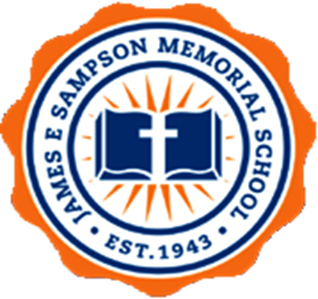 _____________________________________________________  	 	 	 	Contact Information       Ingrid Nau, Principal, Ingrid.nau@flcoe.org     Ronda Emmanuel, Secretary, randa.emmanuel@flcoe.org In Person Education In Person EducationPublished 8/10/2020  	  Parent/ Guardian Expectations Parent/ Guardian Expectations Student Expectations Conduct a student wellness check daily including temperature check prior to sending a student to school. Students with Temperatures above 100.4˚F will not be allowed to enter JESMS campus. All students will be expected to wear face mask  Provide your student with a water bottle daily as water fountains will not be available for use.  Conduct a personal health screening prior to coming to a school building and do not come if you are running a fever higher than 100.4°F or showing other COVID-19 symptoms.  Follow posted guidelines and read all signage whenever entering the building.  Wearing a mask is required for all visitors on JESMS campus Ensure contact information is up to date in the event we need to contact home.  Ensure there are multiple, pre-arranged methods of getting a student home from school should they become ill or exhibit COVID-19 related symptoms. Conduct a student wellness check daily including temperature check prior to sending a student to school. Students with Temperatures above 100.4˚F will not be allowed to enter JESMS campus. All students will be expected to wear face mask  Provide your student with a water bottle daily as water fountains will not be available for use.  Conduct a personal health screening prior to coming to a school building and do not come if you are running a fever higher than 100.4°F or showing other COVID-19 symptoms.  Follow posted guidelines and read all signage whenever entering the building.  Wearing a mask is required for all visitors on JESMS campus Ensure contact information is up to date in the event we need to contact home.  Ensure there are multiple, pre-arranged methods of getting a student home from school should they become ill or exhibit COVID-19 related symptoms. Mandatory daily temperature checks before entering JESMS campus Students with Temperatures above 100.4˚F will not be allowed to enter JESMS campus. All students will participate in a COVID-19 awareness training. Students are expected to maintain physical distance of at least six feet where possible.  All Students will be expected to wear face mask while on JESMS campus where social distancing is difficult.  Wash hands/use hand sanitizer regularly.  Follow coughing and sneezing etiquette.  Assist in ensuring that areas within their direct control remain clean.  Follow specific health and safety protocols communicated by JESMS staff and administration.  NOTE: There will be instances when a student/staff has a physical, medical, or sensory issue that prevents them from wearing a mask. In compliance with HIPAA and FERPA laws we will not disclose that information. Staff Expectations Staff Expectations  Mandatory daily temperature checks before entering JESMS campus Mandatory daily temperature checks before entering JESMS campus  Staff with temperatures over 100.4°F or exhibiting symptoms of illness should stay home.  Staff with temperatures over 100.4°F or exhibiting symptoms of illness should stay home.   Staff members are expected to maintain physical distance of at least six feet where possible, minimize contact with large groups, and avoid common areas as appropriate Staff members are expected to maintain physical distance of at least six feet where possible, minimize contact with large groups, and avoid common areas as appropriate  Face mask required Face mask required  Ensure that surfaces used by students in classrooms are cleaned frequently (especially high-touch areas) Ensure that surfaces used by students in classrooms are cleaned frequently (especially high-touch areas)  Cleaning cycles and sanitization plan will be followed by custodial department as outlined in JESMS’s reopening plan and health and safety plans Cleaning cycles and sanitization plan will be followed by custodial department as outlined in JESMS’s reopening plan and health and safety plans 